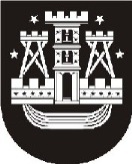 KLAIPĖDOS MIESTO SAVIVALDYBĖS MERASPOTVARKISDĖL EUROPOS JAUNIMO SOSTINĖS 2021 M. TARYBOS SUDARYMO2019-09-17 Nr. M-62KlaipėdaVadovaudamasis Lietuvos Respublikos savivaldos įstatymo 20 straipsnio 4 dalimi, Klaipėdos miesto tarybos 2019 m. liepos 25 d. sprendimo Nr. T2-252 „Dėl Europos jaunimo sostinės tarybos nuostatų patvirtinimo“ 3 ir 9 punktais bei atsižvelgdamas į 2019 m. rugsėjo 12 d. Europos jaunimo sostinės 2021 m. Darbo grupės protokolą Nr. TAR1-121,sudarau šios sudėties Europos jaunimo sostinės 2021 m. (toliau – EJS) tarybą iki 2022 m. gruodžio 31 d.:1. Aistė Andruškevičiūtė, Klaipėdos miesto savivaldybės administracijos jaunimo reikalų koordinatorė; 2. Kornelija Bajorūnė, jaunimo atstovė, nepriklausanti Savivaldybės jaunimo organizacijų tarybai;3. Indrė Butenienė, Klaipėdos miesto savivaldybės administracijos Strateginio planavimo skyriaus vedėja;4. Arvydas Cesiulis, Klaipėdos miesto savivaldybės mero pavaduotojas; 5. Laurynas Gečius, jaunimo atstovas, priklausantis Savivaldybės jaunimo organizacijų tarybai;6. Paulius Kavoliūnas, jaunimo atstovas,  nepriklausantis Savivaldybės jaunimo organizacijų tarybai;7. Audrius Paulauskas, jaunimo atstovas, priklausantis Savivaldybės jaunimo organizacijų tarybai;8. Agnė Rudytė, jaunimo atstovė, nepriklausanti Savivaldybės jaunimo organizacijų tarybai;9. Irma Vilutytė, jaunimo atstovė, priklausanti Savivaldybės jaunimo organizacijų tarybai.Savivaldybės merasVytautas Grubliauskas